Reporting VET achievements in SIRSThis document provides a series of VET data reporting protocols to assist schools in managing changes to VET qualifications, units of competency, RTO codes or where a unit of competency is recorded against more than one qualification.AVETMISS resulting protocolsThere are ten outcome identifiers in Table 1 that are relevant for schools under AVETMISS 7.0.Schools are reminded, when reporting student VET achievement that:a result code of 20 (competency achieved/pass) is only recorded once for any unit of competency all subsequent achievement descriptors awarded for a unit of competency linked to another qualification is recorded as 60 (credit transfer) thereaftera result code of 30 (competency not achieved/fail) should not be used subsequent to that unit of competency being reported as 20 (competency achieved/pass)an incorrect enrolment in a unit of competency is to be resulted as 99 (student did not participate in a competency/module)a unit of competency which has been commenced, but not completed when superseded by another subject to be reported as 61 (superseded subject)Table 1: Classification Scheme (assessable enrolments)Changes to qualification codesWhere units of competency from the superseded qualification are intended to be used to meet the requirements of the current qualification.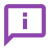 Each unit of competency must first be linked to the current qualification code and resulted with 60: Credit transfer against the current qualification code. Before uploading RSQUAL for the current qualification, all units of competency must be reported against the current qualification via RSVET.Where the change of qualification code affects VET industry specific enrolmentsSchools are required to re-upload:ENCOS – course code integrated with the current qualification codeENVET/RSVET – units of competency integrated with the current qualification code ENEND/RSEND – ADWPL linked to current qualification code.Note: Any previously achieved units of competency resulted against the superseded qualification must also be resulted with 60 against the current qualification.Refer to the VET industry specific quick reference guide for more information.Missing or incorrect VET results (previous year)Where there is incorrect student information within a school’s database for the previous year.Schools in the first instance can refer to Section 13 of the Data Procedures Manual on the use of identified software programs otherwise they should contact their relevant database provider helpdesk for detailed instruction on how to make retrospective amendments to student data and extract the appropriate VET results file which are:RSVET for achievements in units of competency orRSQUAL for successfully completed VET qualifications.Email the amended VET results file to the Data Services Team dataservices@scsa.wa.edu.au for uploading to SIRS. Note: where specific students within the data file are affected, ensure that the name and student number of the student/s for whom the change is to be made are included in the email.Discrepancies between SIRS and school database Where VET enrolments have been deleted from the school database, but were not first deleted 
from SIRS.To delete VET enrolments from SIRS where this situation has occurred, an RSVET file must be created and uploaded to SIRS with the result code 99: Student did not participate in a competency/module against each VET enrolment and subsequently uploaded to SIRS. To do this:Generate a missing achievements report (CSE009 to determine which enrolments have been deleted without being withdrawn from SIRS. The CSE009 report will indicate missing achievements based on the VET enrolments recorded for the school.Locate the RSVET file previously exported from the school’s database.Copy and paste each row of data for the relevant student into a new spreadsheet.Replace existing qualification, RTO provider and units of competency code values with corresponding values on the CSE009 report.Result each unit of competency with the result code 99 in the appropriate column (refer to the Data Procedures Manual for ENVET and RSVET file formats).Upload RSVET file to SIRS.Once complete, generate the CSE009 report in SIRS to confirm whether the VET enrolments have been deleted. Email the Data Services Team dataservices@scsa.wa.edu.au, if you require assistance with this process.Amending an RTO code against a unit of competencyWhere an RTO code requires amendment against a unit of competency enrolment or result.The process is to upload an existing ENVET file or a new RSVET file with the correct RTO code which will result in SIRS replacing the RTO code against that unit of competency.  In this scenario schools are not required to withdraw students from enrolments in units of competency where there is a change to the RTO code.Below are examples of different SIRS enrolment outcomes where changes have been applied to the RTO code and calendar year, qualification and result code in various combinations.Note: Ensure the CSE005 – VET unit of competency achievement by provider SIRS report is extracted after any amendments to data have been made to confirm the corrections are accurately reflected in SIRS. The CSE005 can be accessed via Reports>Other Reports>Achievements.Where a school requires the amended files to be checked for accuracy prior to being uploaded to SIRS email the Data Services Team dataservices@scsa.wa.edu.au.ValueDescription20Competency achieved/pass30Competency not achieved/fail40Withdrawn or discontinued51Recognition of prior learning granted52Recognition of prior learning not granted60Credit transfer61Superseded subject70Continuing enrolment (into the following year)90Not yet available99Student did not participate in a competency/moduleCalendar YearQualificationResult CodeRTO CodeSIRS enrolment outcomeENVETENVETENVETENVETENVETNo ChangeNo ChangeN/AChange AppliedChange applied to existing enrolment onlyNo ChangeChange AppliedN/AChange AppliedNew enrolment record createdRSVET (initial upload)RSVET (initial upload)RSVET (initial upload)RSVET (initial upload)RSVET (initial upload)No ChangeNo ChangeNo ChangeChange AppliedChange applied to existing enrolment onlyNo ChangeNo ChangeNew ResultChange AppliedChange applied to existing enrolment onlyNo ChangeChange AppliedNo ChangeChange AppliedNew enrolment record created (both results recorded in SIRS)RSVET (subsequent uploads)RSVET (subsequent uploads)RSVET (subsequent uploads)RSVET (subsequent uploads)RSVET (subsequent uploads)No ChangeNo ChangeNo ChangeChange AppliedNew enrolment record created (both results recorded in SIRS)No ChangeNo ChangeChange AppliedChange AppliedNew enrolment record created (both results recorded in SIRS)No ChangeChange AppliedChange AppliedChange AppliedNew enrolment record created  (both results recorded in SIRS)No ChangeChange AppliedNo Change4Change AppliedNew enrolment record created (both results recorded in SIRS)Change Applied5No ChangeNo Change4Change AppliedNew enrolment record created (both results recorded in SIRS)